Positive Families Partnership MST/FFTScreening guidancePrior to filling in the referral form, please complete this first section regarding inclusion/exclusion criteria drawn from the evidence base for the MST/FFT therapies. This exercise will determine if your referral is likely to be appropriate. Please call MST/FFT supervisors if you have any questions.Inclusion criteria: green boxes indicate likely eligible referral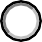 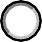 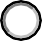 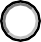 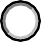 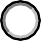 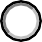 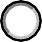 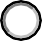 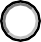 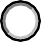 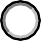 Exclusionary criteria: red boxes indicate likely ineligible referral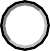 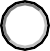 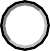 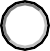 What to do next?Using the tick boxes above can you confirm that the young person appears eligible for these services? If in doubt, please contact the MST/FFT supervisorsIf you have determined that the case would be ok to make a referral, please fully complete every section of the referral form below.You should always seek consent from the family before making a referral. At referral stage, verbal consent is sufficient. If it is agreed that a referral should be made to PFP, please email this form to referrals.Haringey@positivefamiliespartnership.comShould you need a discussion in advance or are unsure of any section in the referral please call us on 0203 917 5440 or contact the relevant PFP e-mail addresses below.PFP Supervisors:[to be completed]**Please note PFP will confirm the young person meets the eligibility criteria upon receipt of referral and again at the time of a space becoming available. Please let us know if the young person’s status changes or any further information comes to light which could impact on eligibility.**POSITIVE FAMILIES PARTNERSHIP MST/FFT REFERRAL FORM – HARINGEYReferral Date: ……………………	Mosaic ID ………………...	ChildView ID: ...................If this form is being filled out electronically please ensure that the consent to share information as part of the referral is recorded within your own systems.PLEASE ATTACH THE FOLLOWING TO YOUR REFERRAL, IF AVAILABLESummary of Prior Offending	 Recent Mental Health EvaluationRecent Educational EvaluationChronologySingle Assessment	   Child in Need Plan		Child Protection Plan		Risk AssessmentsCriteriaYes (Eligible)No (Ineligible)The young person is aged 11-16 years (10 and 17 year olds will be considered by exception)The young person has a risk of care, custody or residential school if current problems persistThe young person has some of the referral behaviours listed below at home, in school or in the community:Physically or verbally aggressiveAbsconds/goes missingAt risk of/experiencing child sexual exploitationUses drugs or alcoholMakes threats of harm to othersParents/carers asking for child to go into careCommits crimes such as (not exhaustive):Theft/burglary/robberyPublic order offences (affray, section 5 etc.)TWOC (taking without owner’s consent e.g. vehicles for joy riding)Assaults (GBH/ABH etc.)Possession/supply of drugsBreach of a court orderThe young person is living at home with an agreed caregiver or, if in care, there is an agreed plan to return the young person home within three weeks of starting the serviceChild/Young Person’s DetailsChild/Young Person’s DetailsChild/Young Person’s DetailsChild/Young Person’s DetailsChild/Young Person’s DetailsChild/Young Person’s DetailsChild/Young Person’s DetailsChild/Young Person’s DetailsSurname:Surname:Surname:Surname:First Name:First Name:Surname:Surname:Surname:Surname:Nick name/previous names (if applicable):Nick name/previous names (if applicable):Nick name/previous names (if applicable):Male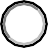 FemaleDate of Birth:Date of Birth:Date of Birth:Age:Name of the primary Parent/Carer or other significant adult and their relationship to the young person:Name of the primary Parent/Carer or other significant adult and their relationship to the young person:Name of the primary Parent/Carer or other significant adult and their relationship to the young person:Name of the primary Parent/Carer or other significant adult and their relationship to the young person:Name of the primary Parent/Carer or other significant adult and their relationship to the young person:Name of the primary Parent/Carer or other significant adult and their relationship to the young person:Name of the primary Parent/Carer or other significant adult and their relationship to the young person:Name of the primary Parent/Carer or other significant adult and their relationship to the young person:Child’s Current Address:(including residential home if applicable)Family Address:Child’s Current Address:(including residential home if applicable)Family Address:Child’s Current Address:(including residential home if applicable)Family Address:Child’s Current Address:(including residential home if applicable)Family Address:Child’s Current Address:(including residential home if applicable)Family Address:Child’s Current Address:(including residential home if applicable)Family Address:Parent Contact Tel. No: Parent Mobile Number: E-mail Address:Parent Contact Tel. No: Parent Mobile Number: E-mail Address:Education, School and EmploymentEducation, School and EmploymentEducation, School and EmploymentEducation, School and EmploymentEducation, School and EmploymentEducation, School and EmploymentEducation, School and EmploymentEducation, School and EmploymentSchool/Vocational Training/Employment Details:School/Vocational Training/Employment Details:School/Vocational Training/Employment Details:School/Vocational Training/Employment Details:School/Vocational Training/Employment Details:School/Vocational Training/Employment Details:Has the child remained on-roll at this school for the last 12 months?Has the child remained on-roll at this school for the last 12 months?  Education status, please tick any that apply: In school with no reported behavioural issues In school but <85% attendanceFixed-term exclusion Permanent exclusion EHCP/ SEN Support Alternative provisionPRU (Smart Centre)  Education status, please tick any that apply: In school with no reported behavioural issues In school but <85% attendanceFixed-term exclusion Permanent exclusion EHCP/ SEN Support Alternative provisionPRU (Smart Centre)  Education status, please tick any that apply: In school with no reported behavioural issues In school but <85% attendanceFixed-term exclusion Permanent exclusion EHCP/ SEN Support Alternative provisionPRU (Smart Centre)  Education status, please tick any that apply: In school with no reported behavioural issues In school but <85% attendanceFixed-term exclusion Permanent exclusion EHCP/ SEN Support Alternative provisionPRU (Smart Centre)  Education status, please tick any that apply: In school with no reported behavioural issues In school but <85% attendanceFixed-term exclusion Permanent exclusion EHCP/ SEN Support Alternative provisionPRU (Smart Centre)Approximate number of agreed hours of education per week (if not full time):Approximate number of agreed hours of education per week (if not full time):GP:Tel No:GP:Tel No:GP:Tel No:GP:Tel No:GP:Tel No:GP:Tel No:Address:Address:Child/Young Person’s EthnicityChild/Young Person’s EthnicityChild/Young Person’s EthnicityChild/Young Person’s EthnicityChild/Young Person’s EthnicityChild/Young Person’s EthnicityChild’s Ethnicity (including Traveller status):Child’s Ethnicity (including Traveller status):Child’s Ethnicity (including Traveller status):Child’s Ethnicity (including Traveller status):Child’s Ethnicity (including Traveller status):Child’s Ethnicity (including Traveller status):Child’s First LanguageSecond LanguageSecond LanguageSecond LanguageSecond LanguageParent/Carer’s First LanguageAre there any additional communication needs (e.g. an interpreter and for whom)?Are there any additional communication needs (e.g. an interpreter and for whom)?Are there any additional communication needs (e.g. an interpreter and for whom)?Are there any additional communication needs (e.g. an interpreter and for whom)?Are there any additional communication needs (e.g. an interpreter and for whom)?Are there any additional communication needs (e.g. an interpreter and for whom)?Social Care DetailsSocial Care DetailsSocial Care DetailsSocial Care DetailsSocial Care DetailsSocial Care DetailsIs the young person in care?Is the young person in care?Is the young person in care?Yes      NoYes      NoYes      NoIf Yes, please provide date entered LAC (Looked After Children) care:If Yes, please provide date entered LAC (Looked After Children) care:If Yes, please provide date entered LAC (Looked After Children) care:Please provide the approximate number of days in care over last 12 months (if applicable):Please provide the approximate number of days in care over last 12 months (if applicable):Please provide the approximate number of days in care over last 12 months (if applicable):Is any family member subject to legal planning (e.g. PLO)?Is any family member subject to legal planning (e.g. PLO)?Is any family member subject to legal planning (e.g. PLO)?Yes	No, but has been previouslyNo, neverYes	No, but has been previouslyNo, neverYes	No, but has been previouslyNo, neverIs the young person on a Child Protection Plan?Is the young person on a Child Protection Plan?Is the young person on a Child Protection Plan?Yes	No, but has been previouslyNo, never Yes	No, but has been previouslyNo, never Yes	No, but has been previouslyNo, never Is the young person on a Child in Need plan?Is the young person on a Child in Need plan?Is the young person on a Child in Need plan?Yes	No, but has been previouslyNo, never Yes	No, but has been previouslyNo, never Yes	No, but has been previouslyNo, never If yes to any of the above, please give details:If yes to any of the above, please give details:If yes to any of the above, please give details:If yes to any of the above, please give details:If yes to any of the above, please give details:If yes to any of the above, please give details:Medical DetailsMedical DetailsMedical DetailsMedical DetailsMedical DetailsMedical DetailsDoes the young person have any physical disability?Yes	NoDoes the young person have any physical disability?Yes	NoIf yes, please specify:If yes, please specify:If yes, please specify:If yes, please specify:Does the young person have any mental health diagnosis?Yes	No Does the young person have any mental health diagnosis?Yes	No If yes, please specify:If yes, please specify:If yes, please specify:If yes, please specify:Risk and Vulnerability IssuesRisk and Vulnerability IssuesRisk and Vulnerability IssuesRisk and Vulnerability IssuesRisk and Vulnerability IssuesRisk and Vulnerability IssuesSign of safety scale of safeguarding risk:	0	1	2	3	4	5	6	7	8	9	10Please highlight accordingly.   0 = Very high risk    10 = No risk and no need for social care involvement If you have scored 5 or below, please provide details:Sign of safety scale of safeguarding risk:	0	1	2	3	4	5	6	7	8	9	10Please highlight accordingly.   0 = Very high risk    10 = No risk and no need for social care involvement If you have scored 5 or below, please provide details:Sign of safety scale of safeguarding risk:	0	1	2	3	4	5	6	7	8	9	10Please highlight accordingly.   0 = Very high risk    10 = No risk and no need for social care involvement If you have scored 5 or below, please provide details:Sign of safety scale of safeguarding risk:	0	1	2	3	4	5	6	7	8	9	10Please highlight accordingly.   0 = Very high risk    10 = No risk and no need for social care involvement If you have scored 5 or below, please provide details:Sign of safety scale of safeguarding risk:	0	1	2	3	4	5	6	7	8	9	10Please highlight accordingly.   0 = Very high risk    10 = No risk and no need for social care involvement If you have scored 5 or below, please provide details:Sign of safety scale of safeguarding risk:	0	1	2	3	4	5	6	7	8	9	10Please highlight accordingly.   0 = Very high risk    10 = No risk and no need for social care involvement If you have scored 5 or below, please provide details:Risk of family break-down:	0	1	2	3	4	5	6	7	8	9	10Please highlight accordingly. 0 = Imminent risk of young person placed in care (crisis)    10 = No risk If you have scored 5 or below, please provide details:Risk of family break-down:	0	1	2	3	4	5	6	7	8	9	10Please highlight accordingly. 0 = Imminent risk of young person placed in care (crisis)    10 = No risk If you have scored 5 or below, please provide details:Risk of family break-down:	0	1	2	3	4	5	6	7	8	9	10Please highlight accordingly. 0 = Imminent risk of young person placed in care (crisis)    10 = No risk If you have scored 5 or below, please provide details:Risk of family break-down:	0	1	2	3	4	5	6	7	8	9	10Please highlight accordingly. 0 = Imminent risk of young person placed in care (crisis)    10 = No risk If you have scored 5 or below, please provide details:Risk of family break-down:	0	1	2	3	4	5	6	7	8	9	10Please highlight accordingly. 0 = Imminent risk of young person placed in care (crisis)    10 = No risk If you have scored 5 or below, please provide details:Risk of family break-down:	0	1	2	3	4	5	6	7	8	9	10Please highlight accordingly. 0 = Imminent risk of young person placed in care (crisis)    10 = No risk If you have scored 5 or below, please provide details:Do you or other agencies do home visits to the family as lone workers?Do you or other agencies do home visits to the family as lone workers?Do you or other agencies do home visits to the family as lone workers?Do you or other agencies do home visits to the family as lone workers?Yes	NoYes	NoIs there any additional risk information relating to the safety of workers visiting the family home?Is there any additional risk information relating to the safety of workers visiting the family home?Is there any additional risk information relating to the safety of workers visiting the family home?Is there any additional risk information relating to the safety of workers visiting the family home?Yes	NoYes	NoIs the young person safe at home?Is the young person safe at home?Is the young person safe at home?Is the young person safe at home?Yes	NoYes	NoIs it safe to visit the young person at home?Is it safe to visit the young person at home?Is it safe to visit the young person at home?Is it safe to visit the young person at home?Yes	NoYes	NoIs it safe to allow the young person & family into any PFP site?Is it safe to allow the young person & family into any PFP site?Is it safe to allow the young person & family into any PFP site?Is it safe to allow the young person & family into any PFP site?Yes	NoYes	NoIs the neighbourhood safe at night? If no, please give details in this box:Is the neighbourhood safe at night? If no, please give details in this box:Is the neighbourhood safe at night? If no, please give details in this box:Is the neighbourhood safe at night? If no, please give details in this box:Yes	NoYes	NoDoes the family have any pets? If yes, please give details in this box: Does the family have any pets? If yes, please give details in this box: Does the family have any pets? If yes, please give details in this box: Does the family have any pets? If yes, please give details in this box: Yes	NoYes	NoAre there any other risk issues that we need to be aware of relating to the young person, the family or the environment? If yes, please give details in this box:Are there any other risk issues that we need to be aware of relating to the young person, the family or the environment? If yes, please give details in this box:Are there any other risk issues that we need to be aware of relating to the young person, the family or the environment? If yes, please give details in this box:Are there any other risk issues that we need to be aware of relating to the young person, the family or the environment? If yes, please give details in this box:Yes	NoYes	NoPlease detail who has legal/parental responsibility for the young person (if different from the primary carer above)Please detail who has legal/parental responsibility for the young person (if different from the primary carer above)Please detail who has legal/parental responsibility for the young person (if different from the primary carer above)Please detail who has legal/parental responsibility for the young person (if different from the primary carer above)Please detail who has legal/parental responsibility for the young person (if different from the primary carer above)NameD.O.B./AgeRelationshipAddressEthnicityPlease detail below the family members who are currently living within the home and their relationship to young person.Please detail below the family members who are currently living within the home and their relationship to young person.Please detail below the family members who are currently living within the home and their relationship to young person.Please detail below the family members who are currently living within the home and their relationship to young person.Please detail below the family members who are currently living within the home and their relationship to young person.NameD.O.B./AgeRelationshipQuality of relationshipContact detailsAny other significant family members’ nameAny other significant family members’ nameAny other significant family members’ nameQuality and frequency of relationship with young person and familyQuality and frequency of relationship with young person and familyPlease provide details of family members’ mental health, or physical problems and assessments where available:Please provide details of family members’ mental health, or physical problems and assessments where available:Please provide details of family members’ mental health, or physical problems and assessments where available:Family MemberMental/Physical health problemIs adult mental health service involved?Reason for referral:Please provide more detailed information below, including details of behaviour or situation, that has prompted the referral. Give a summary of any family dynamics that are impacting on the young person’s behaviour including any current and past events of significance (e.g. Domestic Violence, Loss, Injury)Please note any previous interventions, including Youth Offending Services, that have been offered and/or accepted to assist the young person and family? Or if available, please attach a chronology.Please note any previous interventions, including Youth Offending Services, that have been offered and/or accepted to assist the young person and family? Or if available, please attach a chronology.Please note any previous interventions, including Youth Offending Services, that have been offered and/or accepted to assist the young person and family? Or if available, please attach a chronology.Please note any previous interventions, including Youth Offending Services, that have been offered and/or accepted to assist the young person and family? Or if available, please attach a chronology.AgencyContact detailsYear started/durationWork done & outcomePlease note any current interventions, including Youth Offending Services, that have been offered and/or accepted to assist the young person and family?Please note any current interventions, including Youth Offending Services, that have been offered and/or accepted to assist the young person and family?Please note any current interventions, including Youth Offending Services, that have been offered and/or accepted to assist the young person and family?Please note any current interventions, including Youth Offending Services, that have been offered and/or accepted to assist the young person and family?AgencyContact detailsStart dateNature of interventionMST/FFTHas the young person or family been informed about MST or FFT therapies?Have the young person or any family members agreed to be contacted by this programme? Please provide any useful information regarding this below, including any barriers you can foresee about engagement.Referrer Name:Agency & Address:Tel No of Referrer:Email of Referrer:Signature of Referrer:Signature of Referrer:Date:Team of Referrer:Line Manager Name: Tel No of Manager: Email of Manager:Signature of Manager:Signature of Manager:Date: